Publicado en Madrid el 30/07/2021 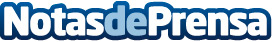 Mañana comienza el clasificatorio europeo para el Campeonato de TFT: Juicio final64 jugadores tratarán de estar entre los cuatro que representarán a Europa en el Mundial.	6 jugadores españoles y uno andorrano disputarán el clasificatorio en busca de las cuatro plazasDatos de contacto:Francisco Diaz637730114Nota de prensa publicada en: https://www.notasdeprensa.es/manana-comienza-el-clasificatorio-europeo-para Categorias: Telecomunicaciones Juegos Otros deportes http://www.notasdeprensa.es